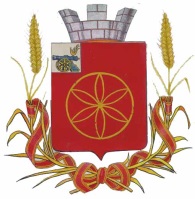 АДМИНИСТРАЦИЯ  МУНИЦИПАЛЬНОГО  ОБРАЗОВАНИЯ            РУДНЯНСКИЙ  РАЙОН  СМОЛЕНСКОЙ ОБЛАСТИП О С Т А Н О В Л Е Н И Еот  «18 » февраля  2020 г.  № 57О внесении изменений в постановление Администрации муниципального образования Руднянский район Смоленской области от 11.04.2016г. №118 «О создании комиссии по проверке беспрепятственного доступа инвалидов и других маломобильных групп населения муниципального образования Руднянский район Смоленской области после проведения работ по капитальному строительству и реконструкции»В связи с кадровыми изменениями в Администрации муниципального образования Руднянский район Смоленской области, руководствуясь Уставом муниципального образования Руднянский район Смоленской области, Администрация муниципального образования Руднянский район Смоленской области п о с т а н о в л я е т:1. Внести в постановление Администрации муниципального образования Руднянский район Смоленской области от 11.04.2016г. №118 «О создании комиссии по проверке беспрепятственного доступа инвалидов и других маломобильных групп населения муниципального образования Руднянский район Смоленской области после проведения работ по капитальному строительству и реконструкции» следующие изменения:- пункт 1 изложить в следующей редакции: «1. Создать комиссию по проверке беспрепятственного доступа инвалидов и других маломобильных групп населения муниципального образования Руднянский район Смоленской области после проведения работ по капитальному строительству и реконструкции в следующем составе:2. Настоящее постановление вступает в силу с момента подписания и подлежит официальному опубликованию в соответствии с Уставом муниципального образования Руднянский район Смоленской области.Глава муниципального образованияРуднянский район Смоленской области                                                 Ю.И. ИвашкинХоломьеваНаталья Викторовна- заместитель Главы муниципального образования Руднянский район Смоленской области,председатель комиссии АзароваАлла Константиновна- ведущий специалист отдела по архитектуре строительству и ЖКХ Администрации муниципального образования Руднянский район Смоленской области, секретарь комиссииЧлены комиссии:ВиноградоваВалентина Дмитриевна- начальник отдела Культуры Администрации муниципального образования Руднянский район Смоленской областиЯкушкина Светлана Алексеевна- начальник отдела по экономике, управлению муниципальным имуществом и земельным отношениям Администрации муниципального образования Руднянский район Смоленской областиНарышкинаНаталья Николаевна- начальник отдела социальной защиты населения в Руднянском районе Департамента Смоленской области по социальному развитию (по согласованию)ТрофимовСергей Игоревич - начальник отдела по архитектуре строительству и ЖКХ Администрации муниципального образования Руднянский район Смоленской областиРоманенко Валентина Александровна- заместитель Главы муниципального образования Руднянский район Смоленской областиТиханковаВалентина Николаевна- председатель организации Смоленской областной общественной организации Всероссийского общества инвалидов (по согласованию).».